DYKTANDO GRAFICZNEPomarańczowy:2D, 2E, 2F,G2Żółty: 3C, 3D, 3E,3F,3G,3HZielony jasny: 4C, 4D, 4E,4F,4G,4HZielony:5B, 5C, 5D, 5E,5F,5G,5H,5I,Niebieski jasny:6B, 6C, 6D, 6E,6F,6G,6H,6INiebieski:7B, 7C, 7D, 7E,7F,7G,7H,7IFioletowy:8B, 8C, 8D, 8E,8F,8G,8H,8IRóżowy:9C, 9D, 9E,9F,9G,9HCzerwony:1E, 1F,10D,10 E, 10F, 10G.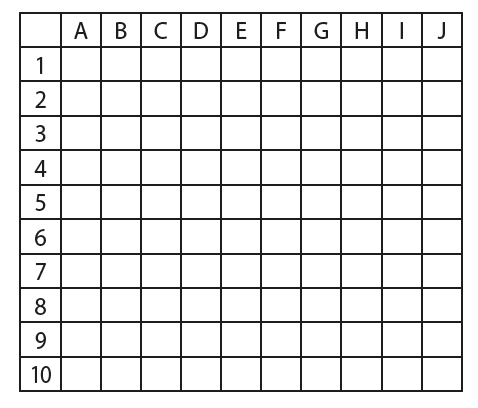 